Quelques informations concernant une sortie au Wolf, la maison de la littérature de jeunesse à Bruxelles.http://www.lewolf.be/« Le Wolf propose des ateliers pour enfants, en scolaire ou en famille, des rencontres pour les grands, des expos itinérantes mais aussi des histoires à écouter dans notre juke-box à histoires, des rencontres avec des auteurs et des illustrateurs, une bibliothèque insolite pour découvrir des albums extraordinaires... Mais le Wolf, c'est aussi La Boutique du Loup pour repartir avec le livre rêvé et La Cantine du Chaperon qui vous propose des spécialités SUCREES à la sauce des contes de fées.Et, depuis 2019 qui marque les 10 ans du WOLF, venez rencontrer 
Freddy Leloup qui dort dans la maison des contes ! »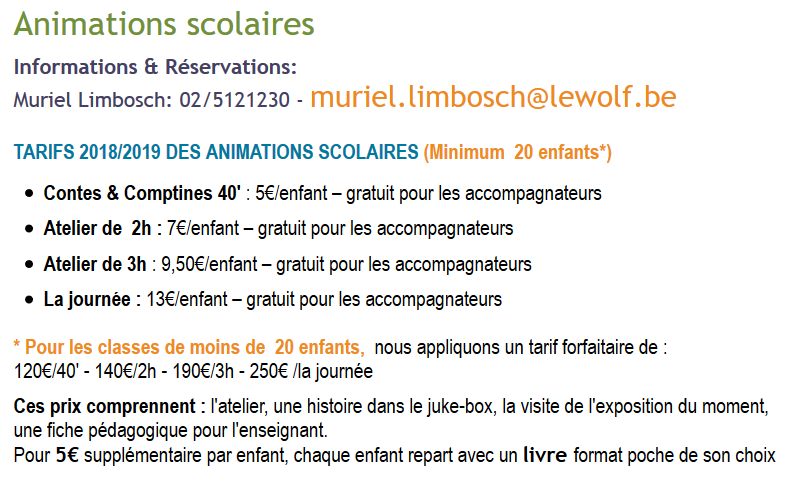 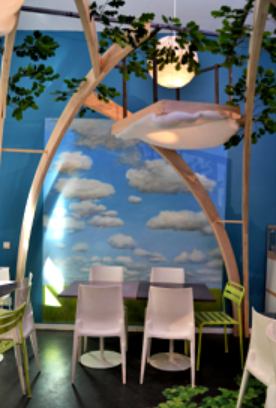 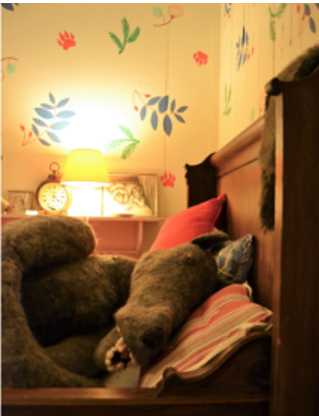 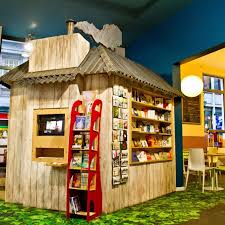 Quelques pistes pédagogiques pour…Elaborer des activités signifiantes pour parler, écouter, lire, écrireDes balises pour une planification.Document 20-Des balises pour une planification.Document 20-Public : TOUS5.e. Des projets autour de la littérature de jeunesse : organisons une sortie littéraire !5.e. Des projets autour de la littérature de jeunesse : organisons une sortie littéraire !Participer à un événement littéraire en dehors de l’écoleIntérêt pédagogiqueDe nombreuses rencontres avec les auteurs, les thématiques, les personnages, … sont cruciales pour offrir autant d’opportunités aux élèves de s’impliquer, de se projeter et de s’approprier des œuvres.Si en tant qu’enseignant, on peut se sentir démuni pour faire découvrir la variété de la littérature jeunesse, il est possible de faire appel aux compétences des très nombreux médiateurs que sont les bibliothécaires, libraires, animateurs… Enfin, s’engager dans un projet en vue de préparer une sortie littéraire est une merveilleuse occasion de développer une expertise en la matière. Une sortie ne s’improvise pas et il ne suffit pas de mettre les enfants en contact avec des livres pour que la magie opère. Le rôle de l’enseignant est donc, à ce niveau, vraiment essentiel.SujetPréparation d’une sortie (bibliothèque, foire du livre, salon littéraire, visite au Wolf, …)Objectifs-Permettre aux enfants d’être en contact direct avec un lieu de culture.-Rencontrer des experts qui pourront apporter conseils et informations concernant la littérature de jeunesse.-Élargir « le champ des possibles » en découvrant d’autres livres, d’autres maisons d’éditions, …Consignes / tâchesUne sortie se prépare… Il s’agira donc de penser aux questions suivantes :-À quoi allez-vous les sensibiliser AVANT la sortie ? -Comment allez-vous gérer le temps de la visite ? PENDANT -Quelles suites seront données à cette sortie ? APRESLes tâches dépendront du lieu visité.Matériel-Pour l’enseignant, voici un livre bouillonnant de pistes concrètes pour familiariser les enfants avec la culture littéraire. On y trouve aussi des idées pour préparer une sortie avec les enfants.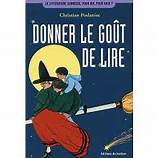 Christian Poslaniec.Donner le goût de lire.Éd. De la Martinière.